                                            FOR OFFICIAL USE ONLY (U//FOUO)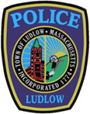 LUDLOW POLICE ARREST LOGSunday, October 13, 2019To: dfarmer@turley.com, 	        online@repub.com,          ludlowregister@turley.com,        news@wwlp.com,         tips@westernmassnews.com,         reportit@wwlp.comThe following were reportable custodial arrests from September 29th through October 12th 2019. Those arrested will appear at future dates in Palmer District Court and are innocent until proven guilty.  The Ludlow Police Department responded to 632 calls for service from Sunday, September 29th 2019 through Saturday, October 12th 2019.  The department’s police officers made 26 Arrests or Summons/Warrant Arrests, (Summons arrests are not listed).  There were 5 Domestic Assault-related arrests.  Per Massachusetts law- names of persons arrested for domestic violence charges CAN NOT be publicly disseminated before a public court arraignment.  There was 1 arrest for Mental Health Warrants, 0 arrests for Protective Custody and there were 5 Juvenile Arrests or Summons.  October 1, 2019@6:09 PM	BARD, JUSTIN, 31 of Ludlow, MA was arrested on Center Street for;- Malicious Damage to a Motor Vehicle		- Disorderly ConductOctober 5, 2019@1:48 AM      ANDRE, KATRINA, 29 of Ludlow MA, was arrested on Cady Street for;	                 - OUI Liquor, .08%	              - Negligent Operation of a Motor Vehicle	              -Marked Lanes Violation@7:50 PM      -1 Arrest involving Domestic Assault & Battery October 6, 2019 @2:45 AM       DIGGINS, JOHN, 53 of Ludlow was arrested on Center Street for;              -OUI Liquor, .08%            -Negligent Operation of a Motor Vehicle            -Unregistered Motor Vehicle October 7, 2019@10:17 PM 	-1 Arrest involving Domestic Assault & BatteryOctober 9, 2019@10:45 PM 	-1 Arrest involving Domestic Assault & BatterySeptember 10, 2019@8:39 PM	NIEVES, CLISTANO 33, of Greenfield, MA was arrested on Rood Street for;			-OUI Liquor, .08%, 2nd Offense		-OUI Drugs, 2nd Offense		-Negligent Operation of a Motor VehicleSeptember 11, 2019@4:50 PM	MILANES, MARCELL 39, of Ludlow, MA was arrested on Center Street for;			-B&E Motor Vehicle for Misdemeanor,-Possession of Class E Substance For more information please visit us at http://ludlowpolice.com/The Ludlow Police Department Sergeant David IrwinLudlow Police Department612 Chapin St. Ludlow, MA 01056(413)583-8305 Ext# 2205Fax: (413)583-8283	sknox@ludlowpolice.com	For case specific details please contact; Lieutenant Daniel J. ValadasLudlow Police Department612 Chapin St. Ludlow, MA 01056(413)583-8305Fax: (413)583-8283	dvaladas@ludlowpolice.comDISCLAIMER: This document is //FOR OFFICIAL USE ONLY (U//FOUO). This e-mail and any files transmitted with it are confidential or the property of the Ludlow Police Department, and disclosures or distribution to anyone other than the intended recipient without prior written permission is prohibited. ~ This e-mail is intended solely for the use of the individual or entity to which this e-mail is addressed. ~ The information contained in this message may contain information that is protected by law (See Electronic Communications Privacy Act, 18 USC 2510-2521). If you are not one of the named recipient(s), you are hereby notified that any disclosure, copying, or distribution is strictly prohibited.~ If you have reason to believe that you have received this message in error, please notify the Ludlow Police Department immediately by calling 413-583-8305 and by permanently deleting this message immediately without disclosure of any of its contents.~ Any other use, retention, dissemination, forwarding, printing or copying of this email is strictly prohibited.                                          FOR OFFICIAL USE ONLY (U//FOUO)